REPUBLIKA HRVATSKA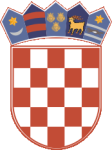 KRAPINSKO - ZAGORSKA ŽUPANIJA      DJEČJI VRTIĆ BEDEKOVČINA	    UPRAVNO VIJEĆEKLASA: 400-05/22-01/03URBROJ: 2197-48-01-22-2Bedekovčina, 28. ožujka 2022.	Na temelju članka 42. Statuta Dječjeg vrtića Bedekovčina Bedekovčina (KLASA: 601-02/13-01/59, URBROJ:2197-02-06/13-1; KLASA:601-02/14-01/51, URBROJ:2197-02-06/14-4, KLASA:601-02/17-01/115, URBROJ:2197-02-06/17-4, KLASA: 012-01/21-01/02, UBROJ:2197-48-01/21-5 i  KLASA:012-01/21-01/02, URBROJ:2197-48-01/21-11, KLASA:012-01/21-01/03, URBROJ:2197-48-01/21-1 – pročišćeni tekst), Upravno vijeće Dječjeg vrtića Bedekovčina na 9. sjednici održanoj dana 28. ožujka 2022. godine, donijelo jeZ A K LJ U Č A K1. Usvaja se Godišnji izvještaj o ostvarenju Financijskog plana Dječjeg vrtića Bedekovčina za 2021. godinu, u kojoj su ostvareni prihodi u iznosu od 3.192.185,18 kuna odnosno 96,94 %, a rashodi u iznosu od 3.252.459,25 kuna odnosno 97,36 %, a koji je sastavni dio ovog Zaključka.2. Ovaj Zaključak stupa na snagu danom donošenja, te će se objaviti na Oglasnoj ploči Dječjeg vrtića Bedekovčina.                                                                                                                PREDSJEDNIK                                                                                                           UPRAVNOG VIJEĆA                                                                                                                  Željko Novosel           Dostaviti:	1. Dječji vrtić Bedekovčina, n/o ravnateljice, ovdje2. Općina Bedekovčina, ovdje3. Računovodstvo, ovdje4. Za objavu na Oglasnoj ploči Dječjeg vrtića Bedekovčina5. Za zbirku akata6. Za prilog zapisniku7. Pismohrana, ovdje